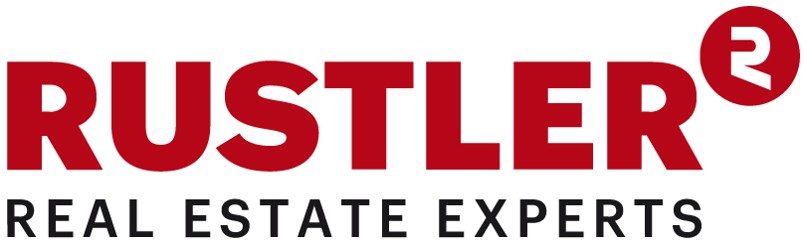 
Rustler wurde vor über 80 Jahren gegründet und ist eine innovative und starke Dienstleistungsgruppe für Immobilien in Österreich und Zentraleuropa. Wir beschäftigen mehr als 500 Mitarbeiterinnen und Mitarbeiter, die sich durch Engagement, Kompetenz und Serviceorientierung auszeichnen. Die Vielfalt dieser Menschen trägt maßgeblich zu unserem Erfolg bei.Wir expandieren weiter und suchen für unser Team in der Hausverwaltung für den Standort WIEN eine:
 Engagierte Assistenz Hausverwaltung (m/w)Ihr Verantwortungsbereich umfasst:	Sie unterstützen das Team in allen organisatorischen Tätigkeiten im Hinblick auf Betreuung und Verwaltung von LiegenschaftenSie sind laufend in Kontakt mit unseren Eigentümern bzw. MieternSie sind für die Abwicklung sämtlicher Versicherungsfälle und Kleinreparaturen verantwortlich Sie holen Kostenvoranschläge ein und beauftragen Professionisten Sie übernehmen gemeinsam mit dem Immobilienverwalter die Vorbesichtigung und Übernahme von Liegenschaften Sie sind für allgemeine administrative Aufgaben wie Rechnungskontrolle, Postversand und Bearbeitung der Mahnliste zuständigSehen Sie sich unser Video “Der moderne Immobilienverwalter” sowie die Berufsbilder der Immobilienbranche an. Sie geben Ihnen noch mehr Einblicke in das Unternehmen und den Tätigkeitsbereich Sie bringen folgende Kompetenzen mit: Abgeschlossene kaufmännische oder auch technische Ausbildung (HAK, HAS, HTL, Lehre) Ausbildung in der Immobilienbranche oder Berufserfahrung in einer Hausverwaltung von VorteilGute EDV-Anwenderkenntnisse (MS-Office) Ihre Stärken: hohe Service- und Kundenorientierung, lösungsorientiertes Denken, Organisationstalent, EntscheidungsfreudigkeitDas erwartet Sie bei uns:Abwechslungsreiches Aufgabengebiet in einem kollegialen, herzlichen Umfeld und starkem TeamworkIhre Bildung wollen wir fördern! Daher bieten wir Ihnen umfangreiche fachliche und persönliche Aus- und Weiterbildungsmöglichkeiten im Rahmen unserer Rustler AcademyIhr Arbeitsplatz liegt im Herzen Wiens mit sehr guter öffentlicher Erreichbarkeit (Nähe U6 Westbahnhof und U4 Schloss Schönbrunn)Detaillierte Einschulung in den Aufgabenbereich durch interne Experten sowie erfahrene Mitarbeiter in Wien   (Reise- und Nächtigungsgelder werden übernommen)Ein Jahresbruttogehalt von mind. € 25.000,-. Abhängig von Ihrer beruflichen Qualifikation und Erfahrung ist auch eine Überzahlung möglichUnsere zahlreichen Benefits finden Sie auf der Homepage unter www.rustler.eu/karriereHaben wir Ihre Neugier geweckt und sind Sie interessiert? Dann freuen wir uns mit Ihnen gemeinsam am nächsten Rustler-Sommerfest zu feiern! Bitte senden Sie Ihre Bewerbungsunterlagen an unsere Personalabteilung unter Angabe der Referenznummer 11419:Rustler Gruppez.H. Jennifer Schmidt, BAMariahilfer Straße 196, 1150 WienTel: +43 1 904 2000 
Tel: +43 676 834 34 133 (nur WhatsApp Nachrichten)bewerbung@rustler.euwww.rustler.eu/karriere